  北京中瑞祥土壤温湿度传感器 ZRX-29138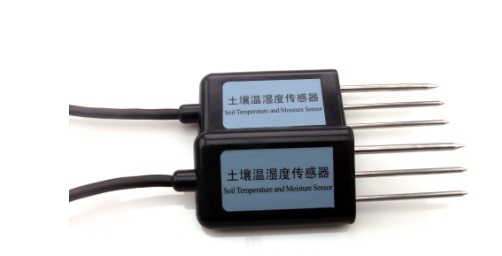 一、ZRX-29138土壤温湿度传感器技术参数测量参数：土壤容积含水率；土壤温度测量单位：%( m3/m3)；℃测量量程：0～100%；-30～70℃       测量精度：0～50%（m3/m3）范围内为±2%（m3/m3）；±0.2℃       工作范围：-30℃～70℃       稳定时间：湿度为通电后1秒，温度为通电后10秒左右       响应时间：＜50ms       测量区域：以中央探针为中心的直径为7cm、高为7cm的圆柱体二、ZRX-29138土壤温湿度传感器物理参数       探针长度：55mm       探针直径：3mm       探针材料：316L不锈钢；德国Heraeus公司进口A级ST-1-PT1000精密铂电阻       密封材料：ABS工程塑料       电缆规格：2米4线制（电缆长度可选）